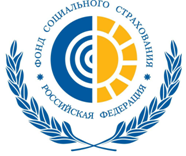 Пресс-релиз12.03.2019Заключили трудовой договор с работником – встаньте на учет в ФССВ соответствии со статьей 6 Федерального закона № 125-ФЗ регистрация в исполнительных органах Фонда страхователей - физических лиц, заключивших трудовой договор с работником, а также страхователей - физических лиц, обязанных уплачивать страховые взносы в связи с заключением гражданско-правового договора, в который включено положение об обязательном социальном страховании от несчастных случаев на производстве и профессиональных заболеваний физического лица, с которым заключен такой договор, осуществляется на основании заявления о регистрации в качестве страхователя, представляемого в срок не позднее 30 календарных дней со дня заключения трудового договора с первым из принимаемых работников (указанного гражданско-правового договора).За нарушение индивидуальным предпринимателем срока регистрации статьями 19, 26.28 Федерального закона №125-ФЗ предусмотрена ответственность в виде штрафа, размер которого зависит от количества дней просрочки:•	до 90 календарных дней включительно – 5000 рублей,•	более чем на 90 календарных дней – 10000 рублей.Кроме того, в соответствии со статьей 15.32 Кодекса Российской Федерации об административных правонарушениях (далее - КоАП) нарушение страхователями установленного законодательством Российской Федерации об обязательном социальном страховании срока регистрации в органах государственных внебюджетных фондов влечет наложение административного штрафа на должностных лиц в размере от 500 до 1000 рублей. В 2018 году было привлечено к ответственности 33 страхователя за нарушение срока регистрации. Во избежание применения штрафов отделение Фонда рекомендует не нарушать указанные сроки.Информация Государственного учреждения – регионального отделения Фонда социального страхования Российской Федерации по Республике Карелия